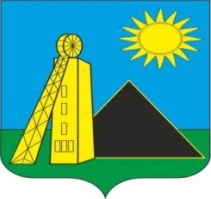 		                    РОССИЙСКАЯ ФЕДЕРАЦИЯРОСТОВСКАЯ  ОБЛАСТЬКРАСНОСУЛИНСКИЙ РАЙОНАДМИНИСТРАЦИЯ УГЛЕРОДОВСКОГО ГОРОДСКОГО ПОСЕЛЕНИЯ
ПОСТАНОВЛЕНИЕот 01.03.2021  26п. УглеродовскийОб утверждении ведомственного стандарта внутреннего муниципального финансового контроля «Правила досудебного обжалования решений и действий (бездействия) органов внутреннего муниципального финансового контроля и их должностных лиц»В соответствии с пунктом 3 статьи 2692 Бюджетного кодекса Российской Федерации, постановлением Правительства Российской Федерации от 17.08.2020 № 1237 «Об утверждении федерального стандарта внутреннего государственного (муниципального) финансового контроля «Правила досудебного обжалования решений и действий (бездействия) органов внутреннего муниципального финансового контроля и их должностных лиц» и приказом Министерства финансов Ростовской области от 30.12.2020 № 279 «Об утверждении ведомственного стандарта внутреннего государственного финансового контроля «Правила досудебного обжалования решений и действий (бездействия) органов внутреннего муниципального финансового контроля и их должностных лиц», Администрация Углеродовского городского поселения,                        ПОСТАНОВЛЯЕТ:1. Утвердить ведомственный стандарт внутреннего муниципального финансового контроля «Правила досудебного обжалования решений и действий (бездействия) органов внутреннего муниципального финансового контроля и их должностных лиц» согласно приложению.2. Настоящее постановление вступает в силу со дня его подписания.3. Контроль за исполнением настоящего постановления оставляю за собой.Глава Администрации Углеродовского городского поселения                                         С.Г.Ильяев                                           Приложение                                                 к постановлению Администрации                    Углеродовского городского поселения                                                                        от 01.03.2021г. № 26ВЕДОМСТВЕННЫЙ СТАНДАРТвнутреннего муниципального финансового контроля «Правила досудебного обжалования решений и действий (бездействия) органов внутреннего муниципального финансового контроля и их должностных лиц»1. Ведомственный стандарт внутреннего муниципального финансового контроля «Правила досудебного обжалования решений и действий (бездействия) органов внутреннего муниципального финансового контроля и их должностных лиц» (далее - стандарт) разработан в целях обеспечения осуществления полномочий по внутреннему муниципальному финансовому контролю в случаях, предусмотренных федеральным стандартом внутреннего государственного (муниципального) финансового контроля «Правила досудебного обжалования решений и действий (бездействия) органов внутреннего муниципального финансового контроля и их должностных лиц», утвержденным постановлением Правительства Российской Федерации от 17.08.2020 № 1237 «Об утверждении федерального стандарта внутреннего государственного (муниципального) финансового контроля «Правила досудебного обжалования решений и действий (бездействия) органов внутреннего муниципального финансового контроля и их должностных лиц» (далее - Федеральный стандарт).2. Администрация Углеродовского городского поселения Красносулинского района (далее – Администрация Углеродовского городского поселения) осуществляет рассмотрение жалоб объекта контроля и принятие решения по результатам их рассмотрения в соответствии с Федеральным стандартом с учетом положений настоящего стандарта.3. Во исполнение пункта 8 Федерального стандарта для рассмотрения жалобы и принятия решения по жалобе в Администрацию Углеродовского городского поселения создается коллегиальный орган - комиссия по рассмотрению жалобы (далее - комиссия).Комиссия создается правовым актом Администрации Углеродовского городского поселения. Председателем комиссии является Глава Администрации Углеродовского городского поселения либо лицо, его замещающее.4. В целях реализации пункта 9 Федерального стандарта рассмотрение жалобы и принятие решения осуществляется в следующем порядке.На заседание комиссии могут приглашаться уполномоченные должностные лица объекта контроля для представления пояснений по существу жалобы, в случае необходимости – главные распорядители бюджетных средств, если объект контроля является подведомственным ему получателем бюджетных средств.По результатам рассмотрения жалобы комиссией простым большинством голосов принимается решение о признании жалобы обоснованной либо необоснованной. В случае равенства голосов решающим является голос председательствующего на заседании комиссии. Член комиссии, который не согласен с мнением большинства членов комиссии, вправе изложить в письменной форме свое особое мнение.Результаты рассмотрения комиссией жалобы оформляются решением, которое подписывается всеми членами комиссии и прилагается к акту, заключению. При наличии особого мнения члена комиссии оно приобщается к решению.